Протокол № 48заседания членов Совета саморегулируемой организации  «Союз дорожно- транспортных строителей «СОЮЗДОРСТРОЙ»г. Москва                                                                          30  октября 2017 годаФорма проведения: очнаяПрисутствовали члены Совета:Кошкин Альберт Александрович – Председатель совета директоров АО «Сибмост», Хвоинский Леонид Адамович – Генеральный директор «СОЮЗДОРСТРОЙ», Андреев Алексей Владимирович – Генеральный директор ОАО «ДСК «АВТОБАН», Нечаев Александр Федорович – Председатель Совета директоров ООО «Севзапдорстрой»,  Любимов Игорь Юрьевич – Генеральный директор ООО «СК «Самори»,  Лилейкин Виктор Васильевич – Генеральный директор ЗАО «Союз-Лес», Данилин Алексей Валерьевич – Генеральный директор ООО «Бест-строй инжиниринг», Вагнер Яков Александрович – Генерального директора ООО «Стройсервис», Власов Владимир Николаевич – Генеральный директор ПАО «МОСТОТРЕСТ», Гордон Семен Лазаревич – Генеральный директор ООО «ЛАГОС», Губин Борис Анатольевич – Представитель ООО Группа компаний «ММ-Строй», Ткаченко Алексей Васильевич  - Представитель ООО «Строй Гарант».Повестка дня:Рассмотрение вопроса о перечислении денежных средств, внесенных ранее  в компенсационный фонд «СОЮЗДОРСТРОЙ».Разное.По  первому  вопросу:  слово имеет  заместитель генерального директора «СОЮЗДОРСТРОЙ» Суханов Павел Львович. Уважаемые члены Совета! В адрес нашей организации:  - поступило заявление от ООО «РегионТехСтрой»,  о перечислении в соответствии с частью 13 статьи 3.3 Федерального закона № 191-ФЗ от 29.12.2004 г. «О введении в действие Градостроительного кодекса Российской Федерации»  денежных средств в размере    300 000 (триста тысяч) рублей, внесенных ранее в компенсационный фонд «СОЮЗДОРСТРОЙ» на расчетный счет Ассоциации «Приволжская гильдия строителей»,- поступило заявление от ООО «ПРОМЭНЕРГО»,  о перечислении в соответствии с частью 13 статьи 3.3 Федерального закона № 191-ФЗ от 29.12.2004 г. «О введении в действие Градостроительного кодекса Российской Федерации»  денежных средств в размере    300 000 (триста тысяч) рублей, внесенных ранее в компенсационный фонд «СОЮЗДОРСТРОЙ» на расчетный счет Ассоциации Саморегулируемая организация «Региональный строительный  союз Республики Башкортостан»,- поступило заявление от ООО «МАН»,  о перечислении в соответствии с частью 13 статьи 3.3 Федерального закона № 191-ФЗ от 29.12.2004 г. «О введении в действие Градостроительного кодекса Российской Федерации»  денежных средств в размере    300 000 (триста тысяч) рублей, внесенных ранее в компенсационный фонд «СОЮЗДОРСТРОЙ» на расчетный счет Ассоциации «Саморегулируемая организация «Объединение строителей Ярославской области»,- поступило заявление от ООО «Лига С»,  о перечислении в соответствии с частью 13 статьи 3.3 Федерального закона № 191-ФЗ от 29.12.2004 г. «О введении в действие Градостроительного кодекса Российской Федерации»  денежных средств в размере    300 000 (триста тысяч) рублей, внесенных ранее в компенсационный фонд «СОЮЗДОРСТРОЙ» на расчетный счет Ассоциации «Приволжская гильдия строителей».- поступило заявление от ООО СК «СтройКом»,  о перечислении в соответствии с частью 13 статьи 3.3 Федерального закона № 191-ФЗ от 29.12.2004 г. «О введении в действие Градостроительного кодекса Российской Федерации»  денежных средств в размере    300 000 (триста тысяч) рублей, внесенных ранее в компенсационный фонд «СОЮЗДОРСТРОЙ» на расчетный счет Ассоциации «Приволжская гильдия строителей».Решили: Признать заявления ООО «РегионТехСтрой», ООО «ПРОМЭНЕРГО», ООО «МАН», ООО «Лига С», ООО СК «СтройКом»   обоснованными и подлежащими удовлетворению. Выплату из компенсационного фонда «СОЮЗДОРСТРОЙ» произвести согласно указанного выше заявления, в срок установленный действующим законодательством РФ.Голосовали:За – 12 голосов, против – нет, воздержался – нет.По  второму  вопросу:  слово имеет генеральный директор СРО «СОЮЗДОРСТРОЙ» Хвоинский Л.А. – Уважаемые члены Совета! В адрес нашего Союза от Секретариата Межправительственного совета дорожников СНГ поступило письмо с просьбой рассмотреть возможность награждения в связи с предстоящим IV  Съездом дорожников СНГ:Каримов Бури Бачабекович – секретарь Межправительственного совета дорожников.Калилов Жамшитбек Калилович – Председатель Межправительственного совета дорожников, Министр транспорта и дорог Кыргызской Республики.Досенко Виктор Александрович – Вице-президент Международной академии транспорта.Шуриков Александр Леонидович – Председатель Международного объединения профсоюза работников автомобильного транспорта и дорожного хозяйства.Эшонкулов Аброр Усманкулович – Директор ООО «Infrasrtuktura Loyiha Byurosi».Решили: За значительный вклад в развитие транспортной инфраструктуры наградить нагрудным знаком СРО «СОЮЗДОРСТРОЙ» - «За вклад в транспортное строительство» 2-й степени Каримова Бури Бачабековича - секретаря Межправительственного совета дорожников,  «За вклад в транспортное строительство» 3-й степени Калилова Жамшитбека Калиловича - Председателя Межправительственного совета дорожников, Министра транспорта и дорог Кыргызской Республики, Досенко Виктора Александровича – Вице-президента Международной академии транспорта, Шурикова Александра Леонидовича – Председателя Международного объединения профсоюза работников автомобильного транспорта и дорожного хозяйства, Эшонкулова Аброра Усманкуловича – Директора ООО «Infrasrtuktura Loyiha Byurosi».Голосовали:За – 12 голосов, против – нет, воздержался – нет.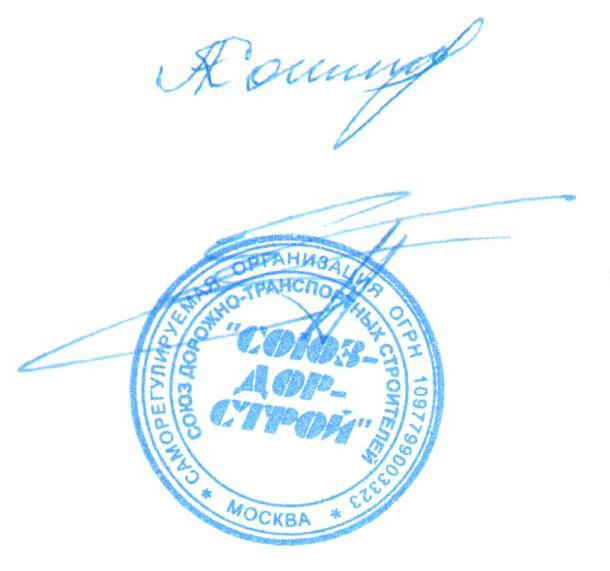 Председатель Совета                                                                   Кошкин А.А.Секретарь Совета                                                                        Суханов П.Л.